嘉義縣竹崎國小辦理105年度辦理「教育部補助國民中小學藝術與人文教學深耕實施計畫」　　　　　　　　　　　       成效評估表  編號：負責人：            （簽章）　填表人：             （簽章）聯絡電話：(05)2611018  傳真：(05)2614718填　表　日　期　：105年11月15日（單位印信）附件2嘉義縣竹崎鄉竹崎國民小學105年度藝術與人文教學深耕實施計畫課程內容表附件3嘉義縣竹崎鄉竹崎國民小學105年度藝術與人文教學深耕實施計畫上傳網站成果資料附件4嘉義縣105年度「教育部國民及學前教育署補助國民中小學藝術與人文教學深耕實施計畫」自評表學校名稱： 竹崎國小 附件5授課教師回饋與省思附件6    105年度藝術與人文教學深耕實施成果(本附件一頁為限)計畫名稱計畫名稱音樂音樂—無‧擊‧限辦理地點竹崎國小補助金額補助金額新台幣　6萬　元整辦理期間自　105　年　8　月29　日起　　　　　　　　至　105　年　11 月21　日止學校3~6年級學生辦理期間自　105　年　8　月29　日起　　　　　　　　至　105　年　11 月21　日止活動場次活動場次32參與人次292附件課程內容表教學設計上傳本縣藝術與人文深耕計畫整合平台網站( http://art.cyc.edu.tw)成果資料自評表授課教師回饋與省思活動照片課程內容表教學設計上傳本縣藝術與人文深耕計畫整合平台網站( http://art.cyc.edu.tw)成果資料自評表授課教師回饋與省思活動照片課程內容表教學設計上傳本縣藝術與人文深耕計畫整合平台網站( http://art.cyc.edu.tw)成果資料自評表授課教師回饋與省思活動照片課程內容表教學設計上傳本縣藝術與人文深耕計畫整合平台網站( http://art.cyc.edu.tw)成果資料自評表授課教師回饋與省思活動照片需求評估需求評估非都會區的孩子，要接受音樂教育是很不容易的，以竹崎國小來說，除了學校的藝術與人文課程（音樂與律動），孩子在課外時間，只有即少數學生有機會接受音樂與律動的教育。原因一為，學區內只有少數的私人鋼琴教室，進行私人教學；原因二為，大多數家長並沒有多餘的教育預算，投資在孩子這方面的學習上。為此，學校能投供愈多的教學資源，學生就受惠愈多。　　所幸，竹崎國小擁有多樣的打擊樂器與傳統太鼓，足以讓多數的學生接觸音樂與節奏。藉由聘請專業打擊指導老師與學校音樂老師協同教學，能讓學生的音樂課程更加多元化且生動活潑。    另外，在打擊教學課程中包括肢體開發、多層次的節奏概念、改編創作、與大師共舞、音符圖象創作等多樣化的課程，期許能讓孩子獲得全面性的音樂訓練。本校希冀結合目前各自獨立的社團（兒童樂隊、太鼓）與校本課程（舞蹈、美術）統整為藝術與人文的核心課程，讓全校3-6年級的學生都能因本課的設計而受惠。    所以，本方案名稱之所以稱為「音樂—無‧擊‧限」的原因，乃是希望多數的學生都可以接到專業的音樂教育與啟發，進而發掘自己的潛能與對音樂、舞蹈、美術的喜好。不必劃地自限於自己目前的能力，應該在接觸到不同的教導後，可以懷抱心中更無限的夢想。二為，大多數家長並沒有多餘的教育預算，投資在孩子這方面的學習上。為此，學校能投供愈多的教學資源，學生就受惠愈多。　　所幸，竹崎國小擁有多樣的打擊樂器與傳統太鼓，足以讓多數的學生接觸音樂與節奏。藉由聘請專業打擊指導老師與學校音樂老師協同教學，能讓學生的音樂課程更加多元化且生動活潑。    另外，在打擊教學課程中包括肢體開發、多層次的節奏概念、改編創作、與大師共舞、音符圖象創作等多樣化的課程，期許能讓孩子獲得全面性的音樂訓練。本校希冀結合目前各自獨立的社團（兒童樂隊、太鼓）與校本課程（舞蹈、美術）統整為藝術與人文的核心課程，讓全校3-6年級的學生都能因本課的設計而受惠。    所以，本方案名稱之所以稱為「音樂—無‧擊‧限」的原因，乃是希望多數的學生都可以接到專業的音樂教育與啟發，進而發掘自己的潛能與對音樂、舞蹈、美術的喜好。不必劃地自限於自己目前的能力，應該在接觸到不同的教導後，可以懷抱心中更無限的夢想。非都會區的孩子，要接受音樂教育是很不容易的，以竹崎國小來說，除了學校的藝術與人文課程（音樂與律動），孩子在課外時間，只有即少數學生有機會接受音樂與律動的教育。原因一為，學區內只有少數的私人鋼琴教室，進行私人教學；原因二為，大多數家長並沒有多餘的教育預算，投資在孩子這方面的學習上。為此，學校能投供愈多的教學資源，學生就受惠愈多。　　所幸，竹崎國小擁有多樣的打擊樂器與傳統太鼓，足以讓多數的學生接觸音樂與節奏。藉由聘請專業打擊指導老師與學校音樂老師協同教學，能讓學生的音樂課程更加多元化且生動活潑。    另外，在打擊教學課程中包括肢體開發、多層次的節奏概念、改編創作、與大師共舞、音符圖象創作等多樣化的課程，期許能讓孩子獲得全面性的音樂訓練。本校希冀結合目前各自獨立的社團（兒童樂隊、太鼓）與校本課程（舞蹈、美術）統整為藝術與人文的核心課程，讓全校3-6年級的學生都能因本課的設計而受惠。    所以，本方案名稱之所以稱為「音樂—無‧擊‧限」的原因，乃是希望多數的學生都可以接到專業的音樂教育與啟發，進而發掘自己的潛能與對音樂、舞蹈、美術的喜好。不必劃地自限於自己目前的能力，應該在接觸到不同的教導後，可以懷抱心中更無限的夢想。二為，大多數家長並沒有多餘的教育預算，投資在孩子這方面的學習上。為此，學校能投供愈多的教學資源，學生就受惠愈多。　　所幸，竹崎國小擁有多樣的打擊樂器與傳統太鼓，足以讓多數的學生接觸音樂與節奏。藉由聘請專業打擊指導老師與學校音樂老師協同教學，能讓學生的音樂課程更加多元化且生動活潑。    另外，在打擊教學課程中包括肢體開發、多層次的節奏概念、改編創作、與大師共舞、音符圖象創作等多樣化的課程，期許能讓孩子獲得全面性的音樂訓練。本校希冀結合目前各自獨立的社團（兒童樂隊、太鼓）與校本課程（舞蹈、美術）統整為藝術與人文的核心課程，讓全校3-6年級的學生都能因本課的設計而受惠。    所以，本方案名稱之所以稱為「音樂—無‧擊‧限」的原因，乃是希望多數的學生都可以接到專業的音樂教育與啟發，進而發掘自己的潛能與對音樂、舞蹈、美術的喜好。不必劃地自限於自己目前的能力，應該在接觸到不同的教導後，可以懷抱心中更無限的夢想。非都會區的孩子，要接受音樂教育是很不容易的，以竹崎國小來說，除了學校的藝術與人文課程（音樂與律動），孩子在課外時間，只有即少數學生有機會接受音樂與律動的教育。原因一為，學區內只有少數的私人鋼琴教室，進行私人教學；原因二為，大多數家長並沒有多餘的教育預算，投資在孩子這方面的學習上。為此，學校能投供愈多的教學資源，學生就受惠愈多。　　所幸，竹崎國小擁有多樣的打擊樂器與傳統太鼓，足以讓多數的學生接觸音樂與節奏。藉由聘請專業打擊指導老師與學校音樂老師協同教學，能讓學生的音樂課程更加多元化且生動活潑。    另外，在打擊教學課程中包括肢體開發、多層次的節奏概念、改編創作、與大師共舞、音符圖象創作等多樣化的課程，期許能讓孩子獲得全面性的音樂訓練。本校希冀結合目前各自獨立的社團（兒童樂隊、太鼓）與校本課程（舞蹈、美術）統整為藝術與人文的核心課程，讓全校3-6年級的學生都能因本課的設計而受惠。    所以，本方案名稱之所以稱為「音樂—無‧擊‧限」的原因，乃是希望多數的學生都可以接到專業的音樂教育與啟發，進而發掘自己的潛能與對音樂、舞蹈、美術的喜好。不必劃地自限於自己目前的能力，應該在接觸到不同的教導後，可以懷抱心中更無限的夢想。二為，大多數家長並沒有多餘的教育預算，投資在孩子這方面的學習上。為此，學校能投供愈多的教學資源，學生就受惠愈多。　　所幸，竹崎國小擁有多樣的打擊樂器與傳統太鼓，足以讓多數的學生接觸音樂與節奏。藉由聘請專業打擊指導老師與學校音樂老師協同教學，能讓學生的音樂課程更加多元化且生動活潑。    另外，在打擊教學課程中包括肢體開發、多層次的節奏概念、改編創作、與大師共舞、音符圖象創作等多樣化的課程，期許能讓孩子獲得全面性的音樂訓練。本校希冀結合目前各自獨立的社團（兒童樂隊、太鼓）與校本課程（舞蹈、美術）統整為藝術與人文的核心課程，讓全校3-6年級的學生都能因本課的設計而受惠。    所以，本方案名稱之所以稱為「音樂—無‧擊‧限」的原因，乃是希望多數的學生都可以接到專業的音樂教育與啟發，進而發掘自己的潛能與對音樂、舞蹈、美術的喜好。不必劃地自限於自己目前的能力，應該在接觸到不同的教導後，可以懷抱心中更無限的夢想。問題描述問題描述藝文授課教師非專業打擊老師，對於指導學生相關技能與知識皆有感所學不足，為能提高學生學習效益，外聘學有專精教師前來指導確有必要。藝文授課教師非專業打擊老師，對於指導學生相關技能與知識皆有感所學不足，為能提高學生學習效益，外聘學有專精教師前來指導確有必要。藝文授課教師非專業打擊老師，對於指導學生相關技能與知識皆有感所學不足，為能提高學生學習效益，外聘學有專精教師前來指導確有必要。解決策略解決策略邀請藝術家蒞校指導，與老師進行協同教學,讓學生的學習更專業而多元。邀請藝術家蒞校指導，與老師進行協同教學,讓學生的學習更專業而多元。邀請藝術家蒞校指導，與老師進行協同教學,讓學生的學習更專業而多元。實施歷程實施歷程邀請藝術家蒞校指導，安排藝術與人文教師協同教學，藝術家教學時班級授課老師在旁學助並學習，增進教師藝文教學專業能力。邀請藝術家蒞校指導，安排藝術與人文教師協同教學，藝術家教學時班級授課老師在旁學助並學習，增進教師藝文教學專業能力。邀請藝術家蒞校指導，安排藝術與人文教師協同教學，藝術家教學時班級授課老師在旁學助並學習，增進教師藝文教學專業能力。成效分析成效分析1.建立學校特色，培養學生對打擊的基本認識與技能，共同協助學生學習成長。2.經由學生對節奏律動的感受，得以類化到學校現有課程中舞蹈的學習3.學生學習他人經驗，學校老師創新教學內容，活化教學歷程。4.行銷學校藝術文化，進而影響社區，共同喜愛藝文活動，培養社區的人文涵養。也在潛移默化中提升全校師生的品德與學養。1.建立學校特色，培養學生對打擊的基本認識與技能，共同協助學生學習成長。2.經由學生對節奏律動的感受，得以類化到學校現有課程中舞蹈的學習3.學生學習他人經驗，學校老師創新教學內容，活化教學歷程。4.行銷學校藝術文化，進而影響社區，共同喜愛藝文活動，培養社區的人文涵養。也在潛移默化中提升全校師生的品德與學養。1.建立學校特色，培養學生對打擊的基本認識與技能，共同協助學生學習成長。2.經由學生對節奏律動的感受，得以類化到學校現有課程中舞蹈的學習3.學生學習他人經驗，學校老師創新教學內容，活化教學歷程。4.行銷學校藝術文化，進而影響社區，共同喜愛藝文活動，培養社區的人文涵養。也在潛移默化中提升全校師生的品德與學養。未來規劃未來規劃1.厚實具啟發性之教師專業能力：結合藝術工作者，配合學校本位課程，發展藝文教學，提升教學品質與效能，精進教師專業能力。2.奠立永續發展之核心理念：讓藝術生活化，建立以環境與藝文為主的永續校園。1.厚實具啟發性之教師專業能力：結合藝術工作者，配合學校本位課程，發展藝文教學，提升教學品質與效能，精進教師專業能力。2.奠立永續發展之核心理念：讓藝術生活化，建立以環境與藝文為主的永續校園。1.厚實具啟發性之教師專業能力：結合藝術工作者，配合學校本位課程，發展藝文教學，提升教學品質與效能，精進教師專業能力。2.奠立永續發展之核心理念：讓藝術生活化，建立以環境與藝文為主的永續校園。場次日期時間時數課程內容備註01105年8月29日8:40~12:004基礎樂理教學、節奏練習三年級四年級02105年8月30日13:20~16:003基礎樂理教學、節奏練習五年級03105年9月2日8:40~12:004基礎樂理教學、節奏練習六年級04105年9月5日8:40~12:004小鼓基本練習,身體節奏教學三年級四年級05105年9月6日13:20~16:003小鼓基本練習,身體節奏教學五年級06105年9月9日8:40~12:004小鼓基本練習,身體節奏教學六年級07105年9月12日8:40~12:004身體節奏教學,杯子歌教學三年級四年級08105年9月13日13:20~16:003身體節奏教學,杯子歌教學五年級09105年9月19日8:40~12:004身體節奏教學,杯子歌教學六年級10105年9月20日13:20~16:003身體節奏教學,杯子歌教學三年級四年級11105年9月23日8:40~12:004身體節奏教學,杯子歌教學五年級12105年9月30日8:40~12:004身體節奏教學,杯子歌教學六年級13105年10月3日8:40~12:004節奏訓練.音樂圖像創作三年級四年級14105年10月4日13:20~16:003節奏訓練.音樂圖像創作五年級15105年10月7日8:40~12:004節奏訓練.音樂圖像創作六年級16105年10月11日13:20~16:003節奏訓練.音樂圖像創作三年級四年級17105年10月14日8:40~12:004節奏訓練.音樂圖像創作五年級18105年10月17日8:40~12:004節奏訓練.音樂圖像創作六年級19105年10月18日13:20~16:003古典音樂賞析.肢體律動三年級四年級20105年10月24日8:40~12:004古典音樂賞析.肢體律動五年級21105年10月25日13:20~16:003古典音樂賞析.肢體律動六年級22105年10月28日8:40~12:004古典音樂賞析.肢體律動三年級四年級23105年11月1日13:20~16:003古典音樂賞析.肢體律動五年級24105年11月4日8:40~12:004古典音樂賞析.肢體律動六年級25105年11月7日8:40~12:004肢體律動,杯子歌教學三年級四年級26105年11月8日13:20~16:003肢體律動,杯子歌教學五年級27105年11月11日8:40~12:004肢體律動,杯子歌教學六年級28105年11月14日8:40~12:004肢體律動,杯子歌教學三年級四年級29105年11月15日13:20~16:003肢體律動,杯子歌教學五年級30105年11月18日8:40~12:004肢體律動,杯子歌教學六年級31105年11月21日8:40~12:003肢體律動,杯子歌教學三年級四年級上傳日期上傳種類檔案名稱備註2016/11/9照片肢體節奏練習5張2016/11/9照片節奏傳球練習5張2016/11/9照片認識樂器5張2016/11/9照片音樂欣賞教學5張2016/11/9照片杯子歌5張2016/11/9影片杯子歌成果展示5張評選規準評 選 項 目（n%）完成度評選等級完成度評選等級完成度評選等級完成度評選等級質性描述（優點、可進事項、建議）評選規準評 選 項 目（n%）優異良好尚可待改進質性描述（優點、可進事項、建議）1. 行政與管理(25%)1-1.行政人員對推動計畫的理解做到「策劃」「教學」「展演」「鑑賞」的支持。（4%）4實依計畫實施藝術與人文深耕課程，並營造豐富的藝文學習情境。1. 行政與管理(25%)1-2.擬定課程短中長期目標計畫，並能落實藝術與人文教育指標。（4%）4實依計畫實施藝術與人文深耕課程，並營造豐富的藝文學習情境。1. 行政與管理(25%)1-3. 鼓勵並辦理教師參與推動藝術與人文素養教學深耕相關之研習，以提升教學品質與效能。（5%）4實依計畫實施藝術與人文深耕課程，並營造豐富的藝文學習情境。1. 行政與管理(25%)1-4.續辦學校對去年計畫的執行成效檢核機制及其與今年實施計畫的延續性。（4%）實依計畫實施藝術與人文深耕課程，並營造豐富的藝文學習情境。1. 行政與管理(25%)1-5. 學校設置教學與展演之發表時間與空間，營造豐富性與創造性的藝術人文學習情境。（4%）3實依計畫實施藝術與人文深耕課程，並營造豐富的藝文學習情境。1. 行政與管理(25%)1-6. 具備軟硬體教學相關教室與設施（如創作教室、視聽教室、電腦設備、賞析媒材或展示海報等）。 （4%）4實依計畫實施藝術與人文深耕課程，並營造豐富的藝文學習情境。2.專業與成長（30%）2-1.結合藝術家或專業藝文團體與學校藝文師資的實際情況。（6%）6促進校內教師與藝文教師討論課程，並由校內教師協同課程教學。2.專業與成長（30%）2-2.聘請藝術家、藝術工作者協助學校發展藝術人文的教學。（6%）6促進校內教師與藝文教師討論課程，並由校內教師協同課程教學。2.專業與成長（30%）2-3 具有編製教材教具和改進教學之能力，協助藝文領域師資的教學職能。（6%）5促進校內教師與藝文教師討論課程，並由校內教師協同課程教學。2.專業與成長（30%）2-4 與其他領域教師間之連繫、合作、協同教學並有效解決教學現場問題。（6%）5促進校內教師與藝文教師討論課程，並由校內教師協同課程教學。2.專業與成長（30%）2-5外聘教師與校內教師共同協同教學，校內教師能夠進行銜接教學。（6%）6  促進校內教師與藝文教師討論課程，並由校內教師協同課程教學。3. 教學與課程（30%）3-1.成立藝術與人文教學深耕推動小組，建立本位課程並定期進行研討。（6%）5落實教，配合校內活動展演教學成果。3. 教學與課程（30%）3-2.訂定課程設計與授課時數並落實教學。（7%） 7落實教，配合校內活動展演教學成果。3. 教學與課程（30%）3-3.結合課程與教學務實推展，達到多數學生普遍受惠的原則。（6%）6落實教，配合校內活動展演教學成果。3. 教學與課程（30%）3-4.運用多元的創新教學方法、學習活動與評量方式，注重學生的基本素養育成。（6%）5落實教，配合校內活動展演教學成果。3. 教學與課程（30%）3-5.辦理校內成果展演或觀摩會（6％）5落實教，配合校內活動展演教學成果。4. 資源與成效檢核（15%）4-1.能結合社區、家長會等人力、物力資源深耕學校本位藝術與人文課程的普及。（4%）3帶動非專業師資參與課程，並評估藝術家協助教學成效作為後續合作參考4. 資源與成效檢核（15%）4-2.評估藝術家協助教學成效作為後續合作參考（4%）4帶動非專業師資參與課程，並評估藝術家協助教學成效作為後續合作參考4. 資源與成效檢核（15%）4-3.帶動非專業師資參與，涵養藝術人口，學生是否在本專案學習到帶得走的能力並具延展性。（4%）3帶動非專業師資參與課程，並評估藝術家協助教學成效作為後續合作參考4. 資源與成效檢核（15%）4-4. 編列藝術教學校內外教學活動與展演之相關經費預算，並確實撥款執行。（3%）3帶動非專業師資參與課程，並評估藝術家協助教學成效作為後續合作參考合    計合    計回饋者吳雅婷老師個人成長(100字以內)陳老師本身的打擊專業能力很強，在指導學生的時候，能夠將學生所遇到的困難一一解決，並讓學生更容易喜愛上音樂，這是我協同教學時最大的收穫。檢討建議(100字以內)個別指導所花的時間較多，有些小朋友等不及教師過去指導，會出現些微不知所措或發呆的表現，這一點是我們教學人員需要再注意並改善的地方。回饋者楊琪媚教師個人成長(100字以內)小朋友對於音樂概念正值萌芽時期，陳老師面對學生總能耐心地講解與指導，讓小朋友樂於學習，這是我最佩服之處，日後有機會的話，還要跟沈老師多多請益。檢討建議(100字以內)在老師個別指導學生時,另一些小朋友可先布置其他的任務,讓學生能減少發呆或聊天的情形。.回饋者李雲浩教師個人成長(100字以內)學生對於打擊樂的學習相當有興趣，陳老師善用此點，加上專業的指導，讓音樂課程活潑有趣又能學到東西，學生樂於合作表演杯子歌默契十足,又不失趣味性,相當不簡單檢討建議(100字以內)部分打擊課程需要分組練習後再做整體結合，分組練習之際，老師難免無法同時兼顧多組，秩序方面會稍微凌亂些，不過情形並不嚴重，需要再留意即可。校 名嘉義縣竹崎鄉竹崎國民小學校長翁俊忠計畫名稱音樂—無‧擊‧限承辦人邱怡超主任參加對象3~6年級學生藝術家陳郁毓老師實施歷程一短程目標：藉由協同教學，共同研擬課程，形成校本課程，並得以實現二中期目標:	指導學生合作學習，共同演出。獲取成功的經驗，提昇個人藝術涵養與自我價值。三遠程目標:行銷學校藝術文化，進而影響社區，共同喜愛藝文活動，培養社區的人文涵養。一短程目標：藉由協同教學，共同研擬課程，形成校本課程，並得以實現二中期目標:	指導學生合作學習，共同演出。獲取成功的經驗，提昇個人藝術涵養與自我價值。三遠程目標:行銷學校藝術文化，進而影響社區，共同喜愛藝文活動，培養社區的人文涵養。一短程目標：藉由協同教學，共同研擬課程，形成校本課程，並得以實現二中期目標:	指導學生合作學習，共同演出。獲取成功的經驗，提昇個人藝術涵養與自我價值。三遠程目標:行銷學校藝術文化，進而影響社區，共同喜愛藝文活動，培養社區的人文涵養。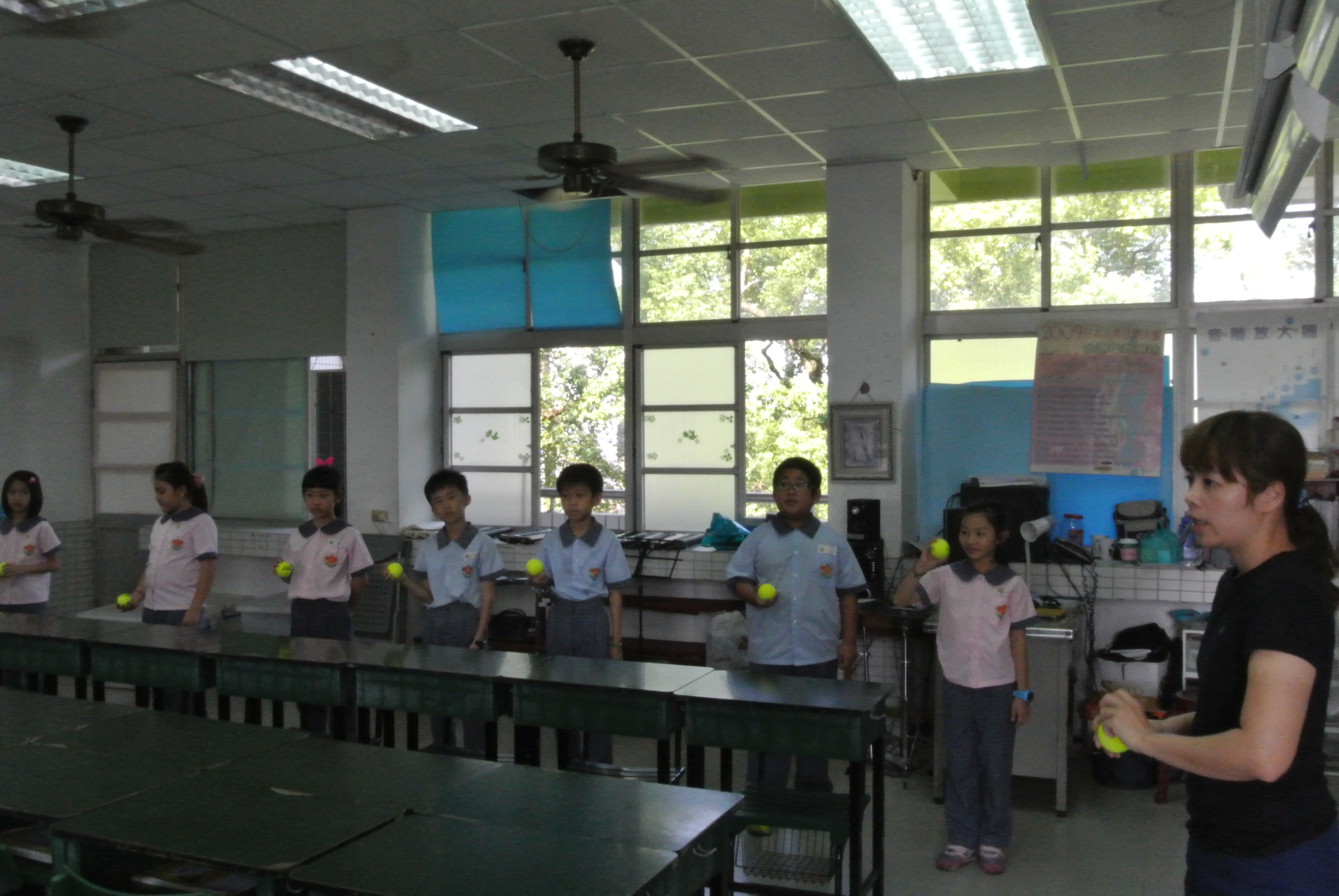 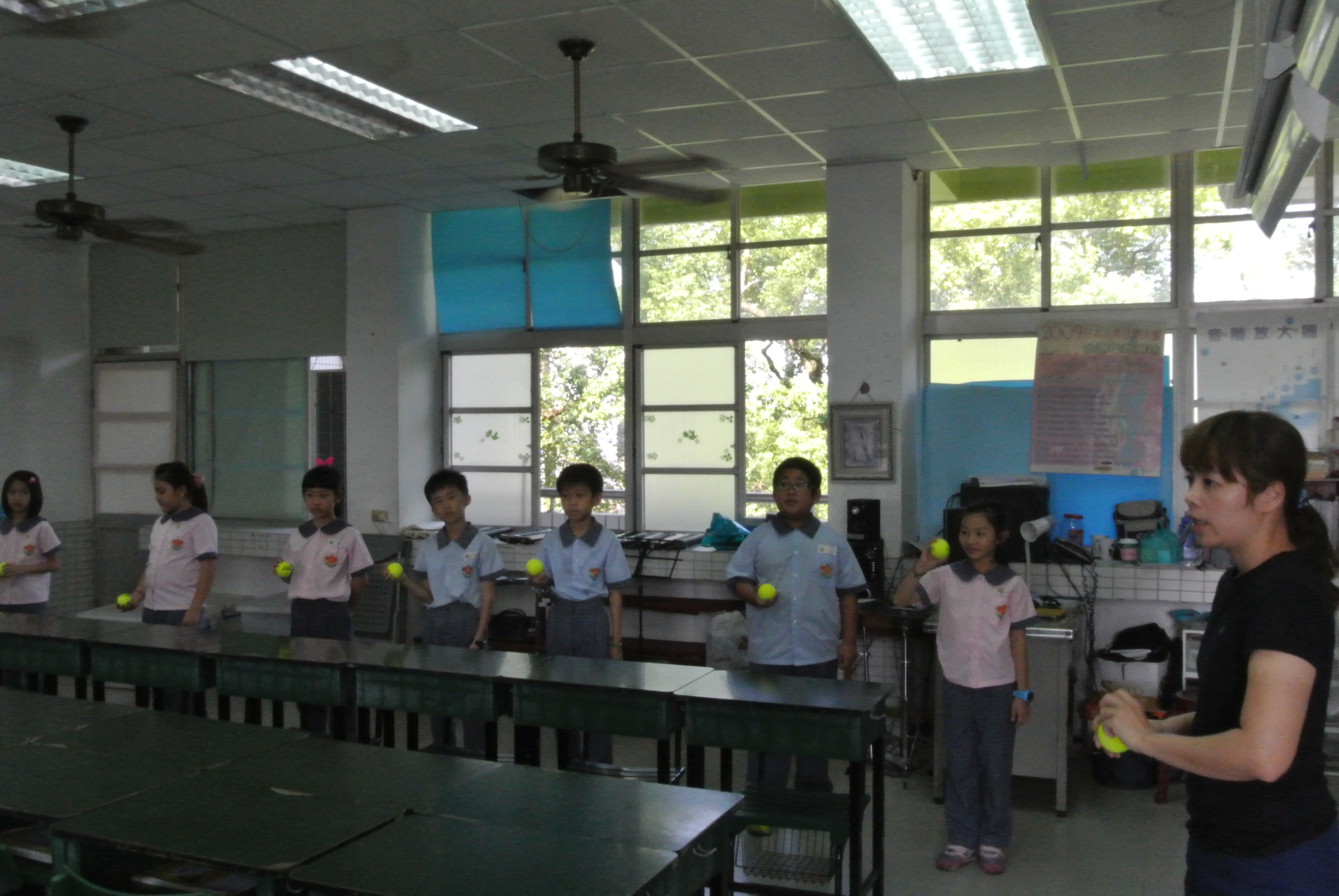 老師以網球為媒介,讓學生數拍子打節奏,並在指定的拍點上丟球老師以網球為媒介,讓學生數拍子打節奏,並在指定的拍點上丟球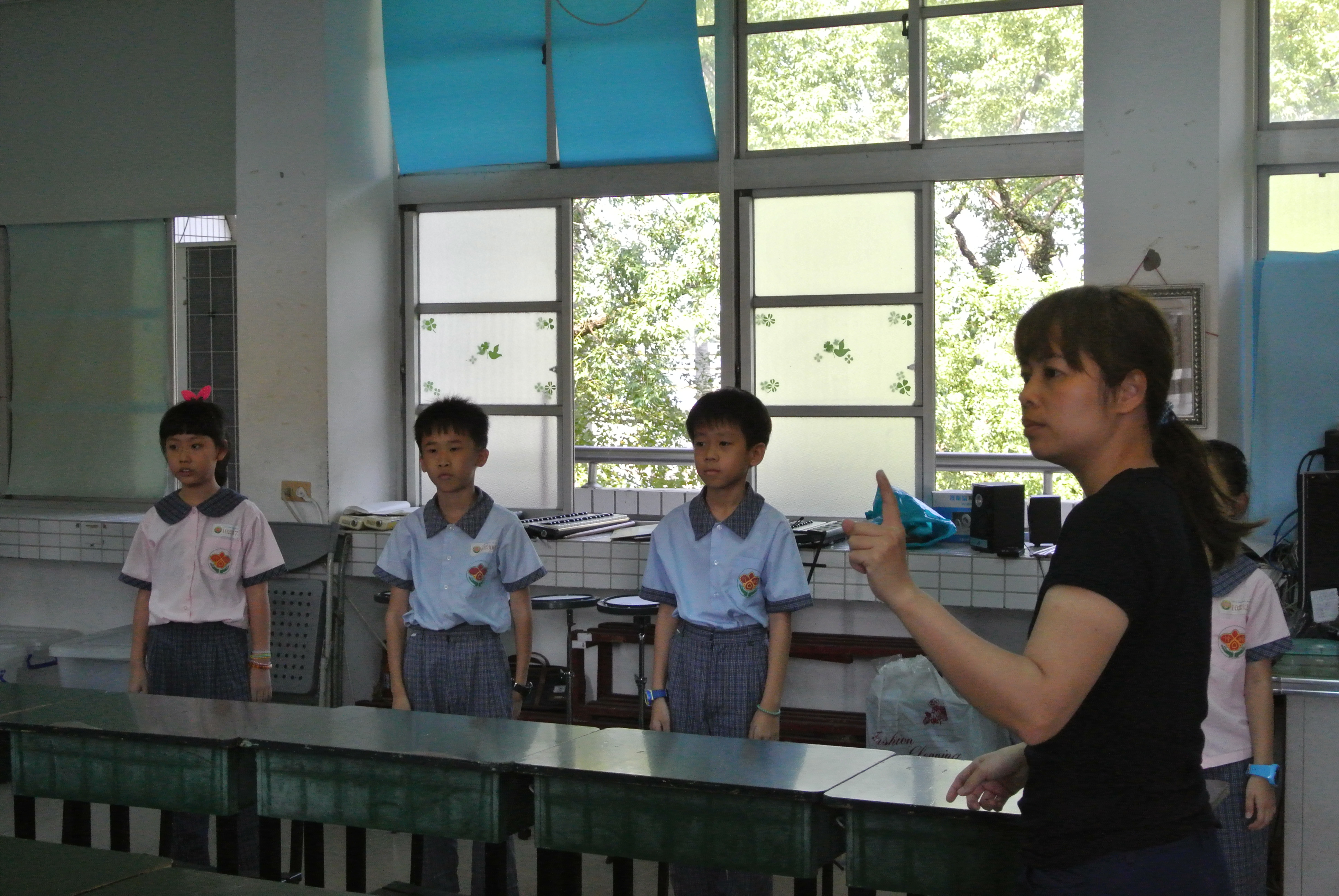 老師指導學生,隨著音樂節奏,在指定的拍子上做出老師指定的動作老師指導學生,隨著音樂節奏,在指定的拍子上做出老師指定的動作